Publicado en CDMX el 30/04/2018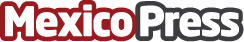 Estudiantes de distintos campus de la EBC reciben el Premio Ceneval al Desempeño de Excelencia EGEL Estudiantes de la EBC reciben el Premio Ceneval al Desempeño de Excelencia EGELDatos de contacto:Escuela Bancaria y Comercial Nota de prensa publicada en: https://www.mexicopress.com.mx/estudiantes-de-distintos-campus-de-la-ebc_1 Categorías: Emprendedores Recursos humanos Ciudad de México Premios http://www.mexicopress.com.mx